ATP Review What does ATP do in living things?
How many phosphates are in a molecule of ATP?
How is energy released from ATP?
After energy is released from ATP what is left over?How are ATP and ADP different from one another?
ATP synthase is a protein found in the electron transport chains of chloroplasts and mitochondria.  What does it do?
ATP synthase needs energy to complete its job.  Where does this energy come from?
ATP is like a(n) _______________ battery.
ADP is like a(n) _____________ battery.Fill in the blanks below for the ATP and ADP cycle.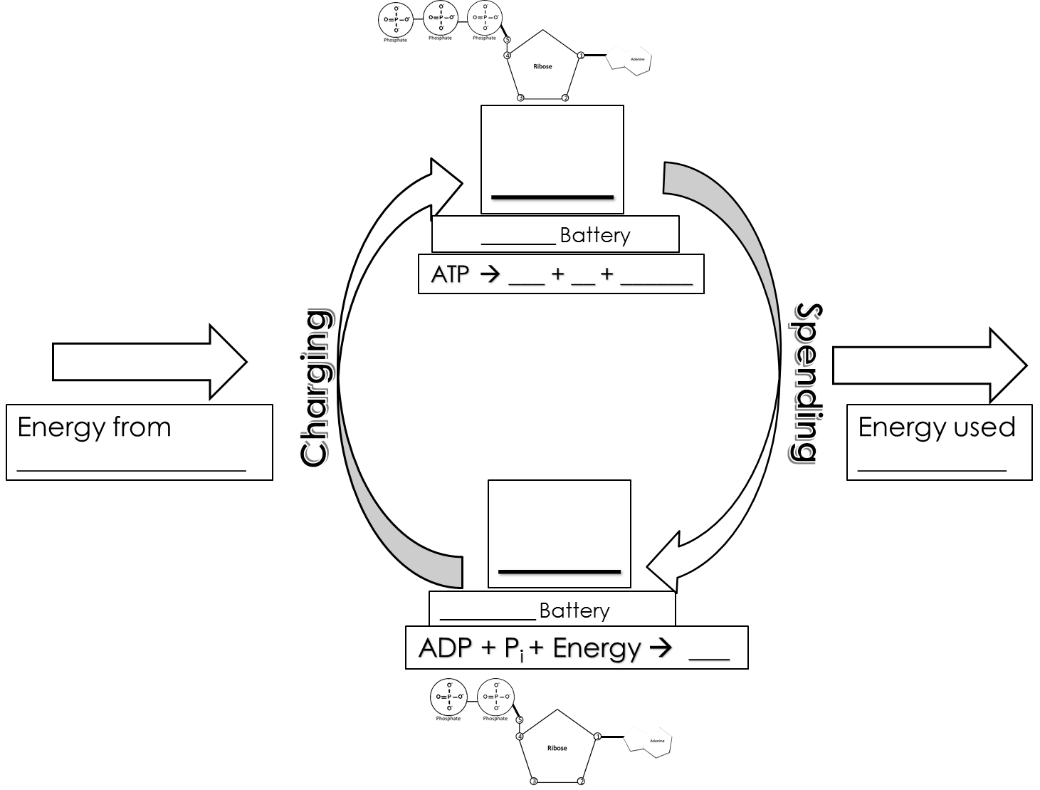 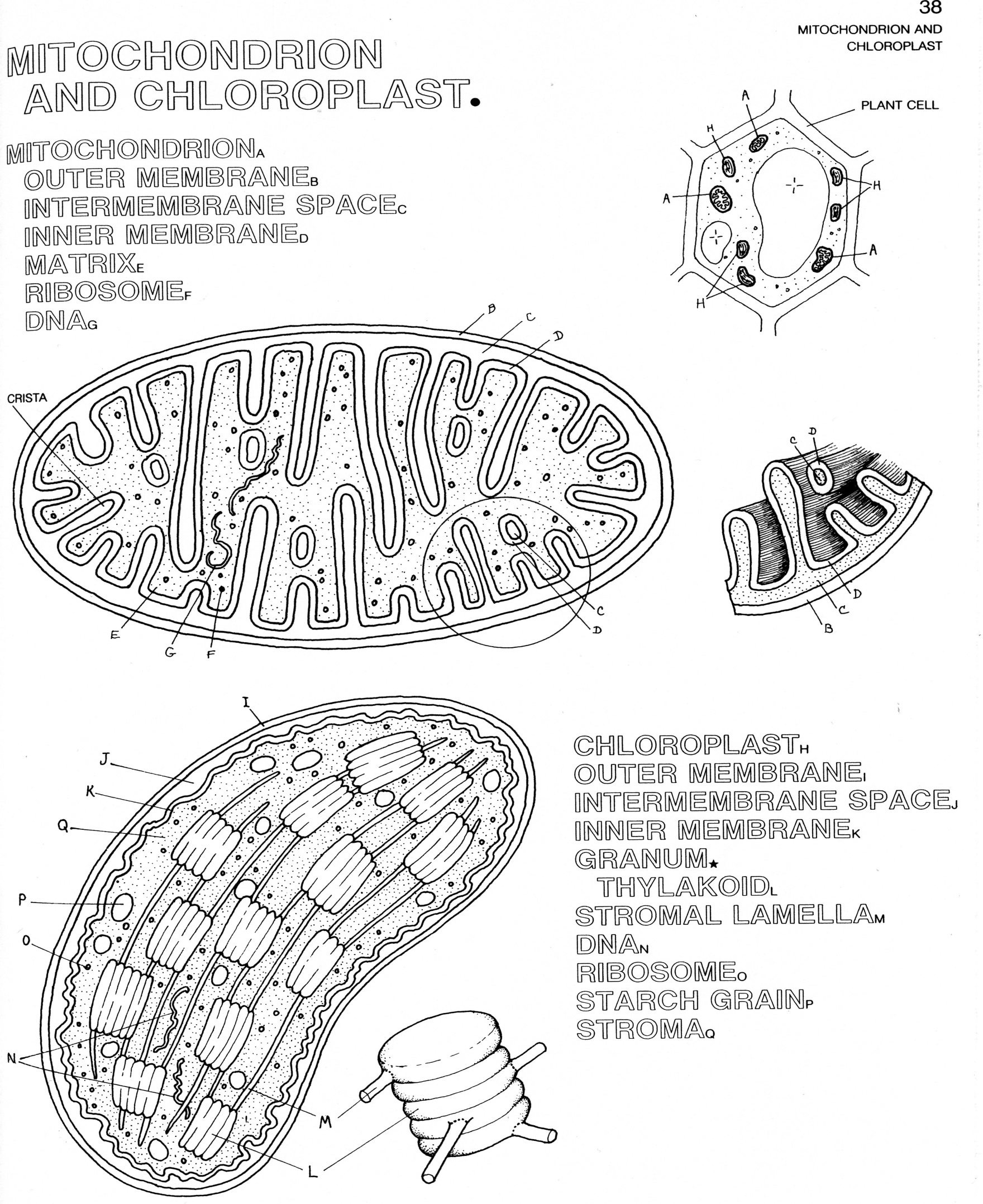 